5.A  ( 14. týden)ČESKÝ JAZYK OPAKOVÁNÍ O PODSTATNÝCH JMÉNECH UČ  Český jazyk – str. 65       do ČJ –Š 66/7,   67/3                                 PS Český jazyk ,2. díl –   str. 8 – 14bMATEMATIKAOPAKOVÁNÍ, PROCVIČOVÁNÍ Pracovní listy  v přílozeVLASTIVĚDA SHRNUTÍ ZEMĚPISNÉHO UČIVA PS str.59, 60Dobrovolně – EVROPA Žádný z úkolů už nemusíte odesílat.Můžete si plnit i další cvičení v pracovních sešitech ( kromě AJ) , protože vám zůstávají. UČEBNICE A PS NA AJ VYBÍRÁME  V PÁTEK 19. 6.  – 9,00 – 12,00 hod. - čisté a slepené -  ZÁROVEŇ SI VYKLIDÍTE SKŘÍŇKY, VYZVEDNETE Vv, TV a ODEVZDÁTE KLÍČEK OD SKŘÍŇKY ( kdo ztratil, přinese 70,- Kč.)Těším se  na viděnou .ANGLICKÝ JAZYKV tomto týdnu nás čeká závěrečné zopakování látky v tomto dosti zkráceném pololetí.
Jedná se o opakování formou testu, který shrnuje dosavadní látku.
Pokyny jsou v angličtině, ovšem dostatečně srozumitelné. 
Pokud cvičení obsahuje možnost výběru slov, prosím, použijte pouze slova z výběru.Test zašlete na email svému učiteli anglického jazyka.Make-up second term TestSTUDENT: _______________________________________________Answer the following questions about you.What’s your name? __________________________________________.How old are you? ____________________________________________.Where do you live? ___________________________________________.Do you have brothers or sisters? ________________________________.What is your hobby? _________________________________________.What are you doing now? ______________________________________.Do you usually go to the cinema? ________________________________.What is your favourite thing? ___________________________________.What is your favourite sport? ___________________________________.Where are you from? __________________________________________.Complete using: IS – ARE – AM - ISN’T – AREN’T – AM NOTPeter’s favourite things _____________ his books.________ your brother tall? My dog __________ brown, it’s black.I ___________ a good football player, I don’t like it!These __________ my boots! My boots are blue!I _________ interested in sports.C) Complete with TO HAVE GOT.1 My parents ____________ four children.2 My father ____________ a new car.3 Mandy ____________ any sisters. She ____________ a brother.4 __________ a dog _____ four legs? Yes, it __________.5 My teacher ____________ a green pen. She ____________ a red pen.6 __________ Sue and Elisa _____  a new bike? Yes, they ________.7 ___________ your friend _______ a pet? No, he __________.8 __________ your dad _______ a computer. Yes, he __________.D) To BE or to HAVE GOT?1 Sally ____________ beautiful hair.2 Mary ____________ 14 years old.3 His name ____________ George.4 You ____________ so friendly.5 When ____________ her birthday?6 They ____________ a pet.7 I ____________ nervous.8 Who ____________ in my room?E) Present Simple: Complete the following using the correct form of the verbs, remember to include DON’T / DOESN’T if necessary.EXAMPLE: Tom LISTENS ( listen) to music every night.We DON’T VISIT (not / visit) our friends every day.DOES your sister SPEAK (speak) English?___________ you __________ (cook) at night?I _________________ (not/ play) football at school.Tim __________________ ( not / watch) tv in his bedroom.Peter and his friends ______________ (study) History in the library.She ______________ (study) in the afternoon.___________ he __________ (listen) to the radio in the car?F) Present Continuous: What are they doing?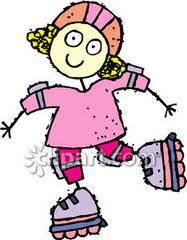 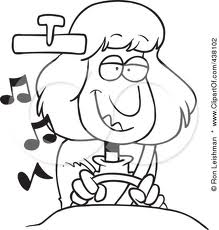 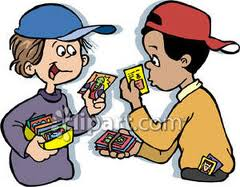 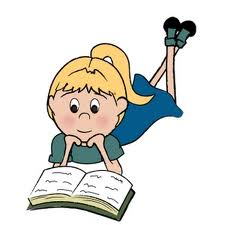 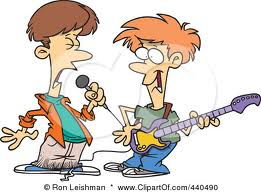 __________________________________________________.__________________________________________________.__________________________________________________.__________________________________________________.__________________________________________________.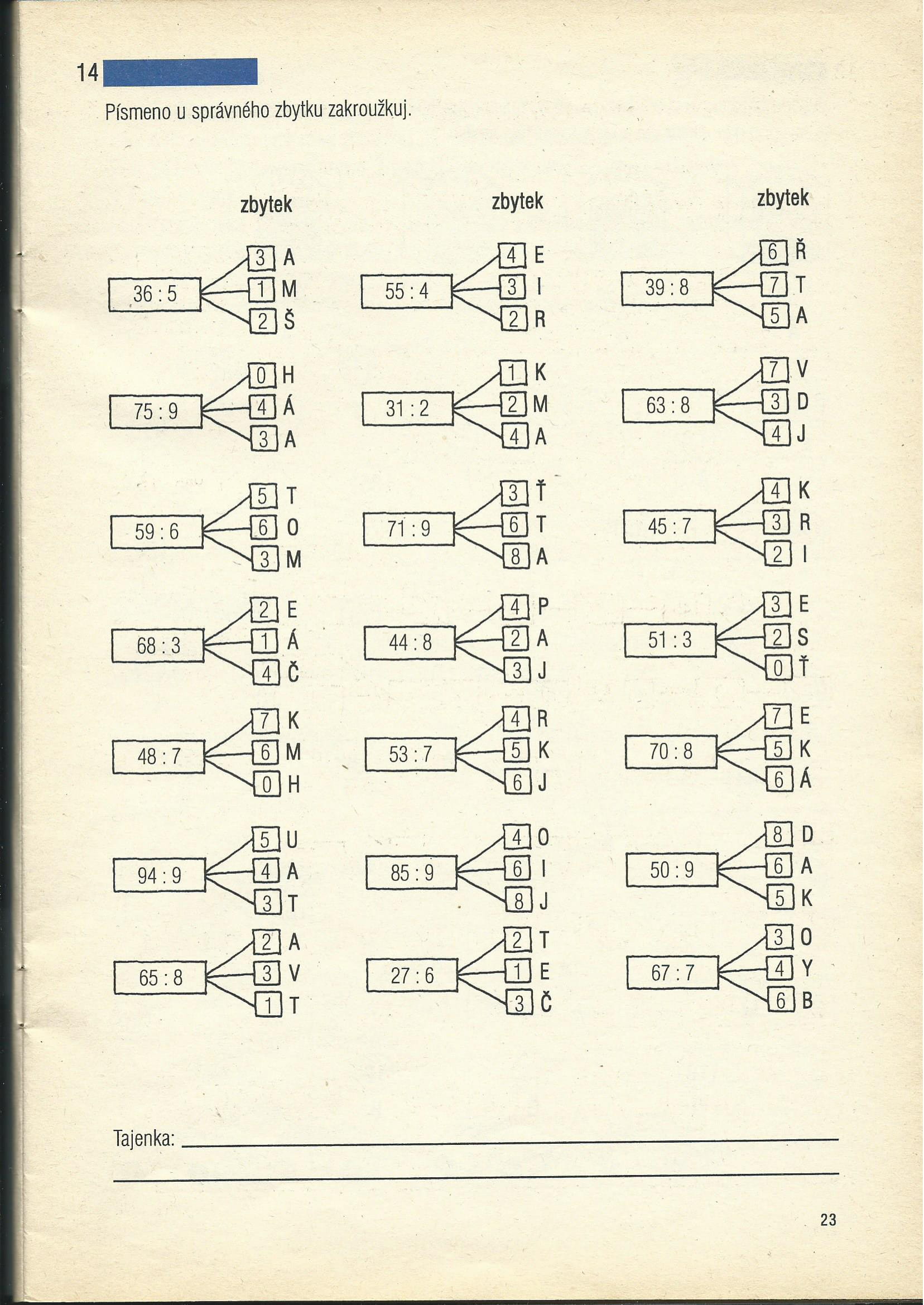 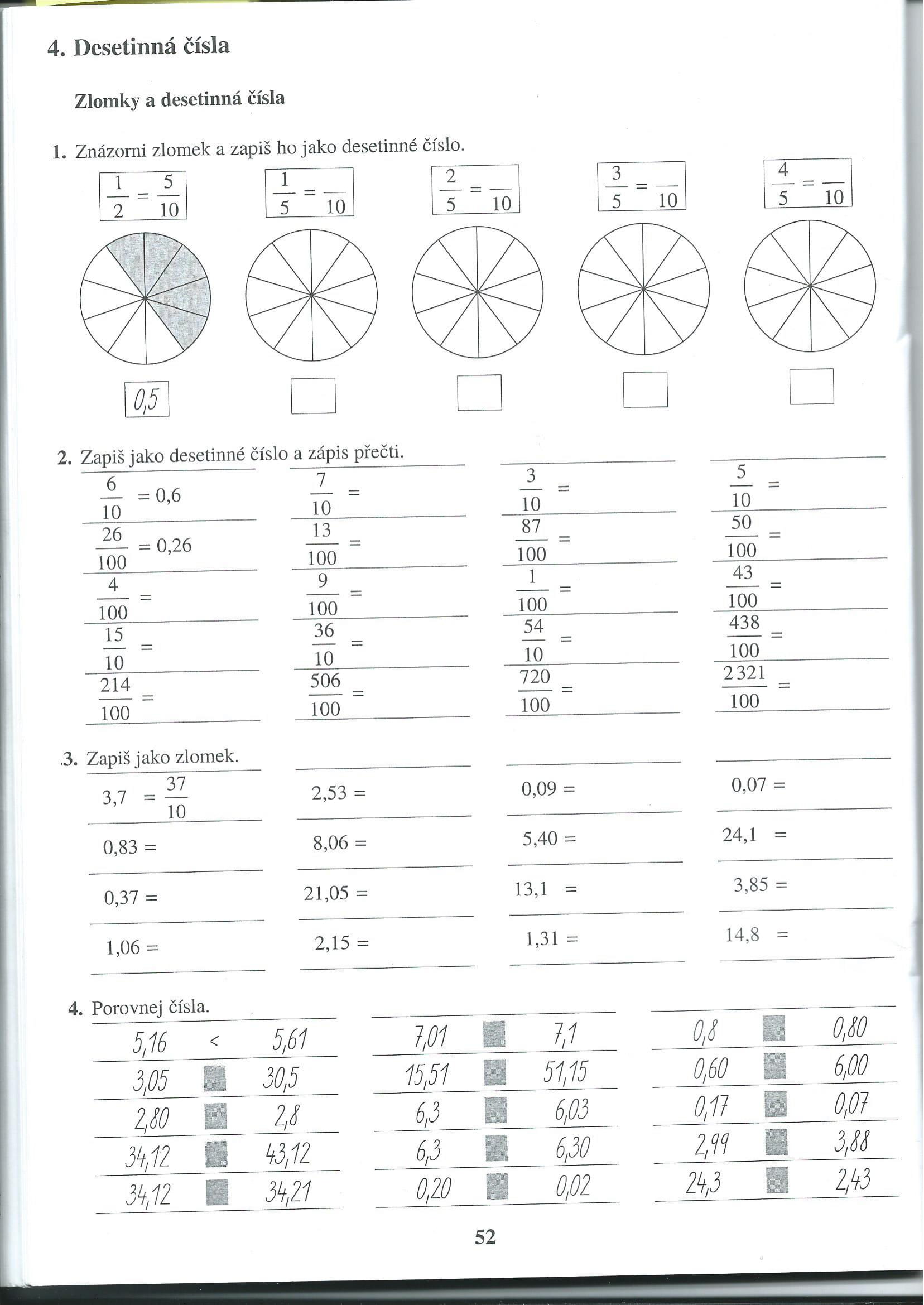 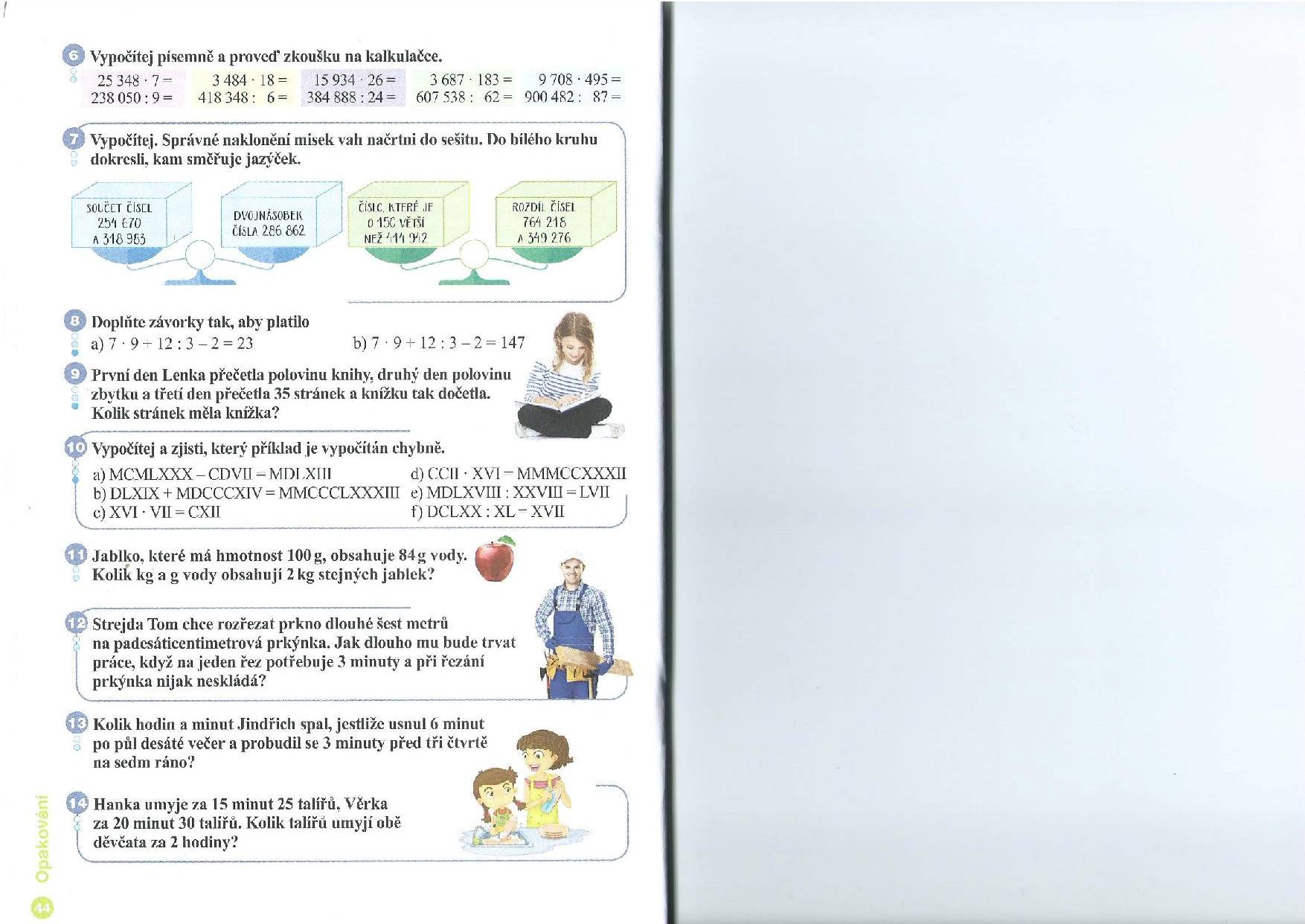 